0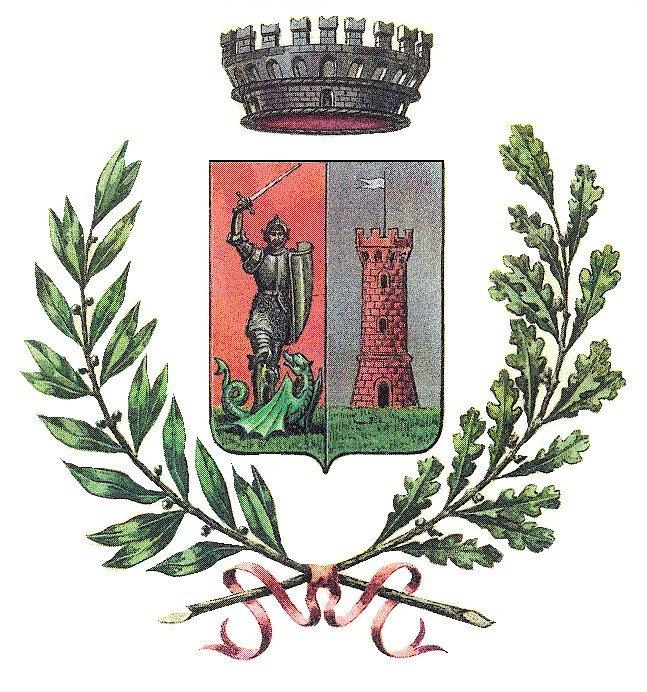 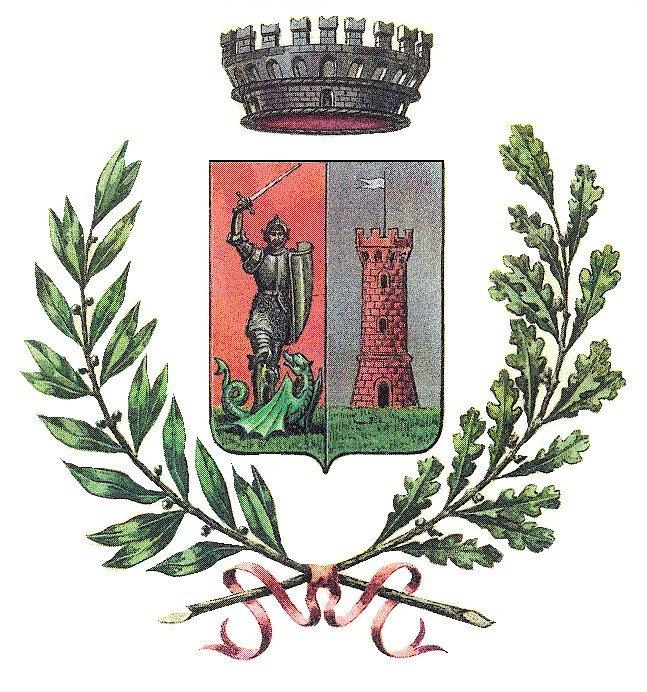 RISCHIO INCENDI BOSCHIVI E D’INTERFACCIAUn incendio boschivo è un fuoco che tende ad espandersi su aree boscate, cespugliate o arborate, comprese eventuali strutture e infrastrutture antropizzate che possono trovarsi all’interno delle stesse, ovvero su terreni coltivati o incolti e pascoli limitrofi (art. 2 della Legge n. 353 del 2000).Quando il fuoco si trova vicino a case, edifici o luoghi frequentati da persone, si parla di incendi di interfaccia. Più propriamente, per interfaccia urbano-rurale si definiscono quelle zone, aree o fasce, nelle quali l’interconnessione tra strutture antropiche e aree naturali è molto stretta: sono quei luoghi geografici dove il sistema urbano e naturale si incontrano e interagiscono.A seguito dell’OPCM 3606 del 2007, il D.P.C. ha elaborato un manuale operativo per la predisposizione dei piani comunali e intercomunali di protezione civile, definendo per la prima volta la metodologia generale per poter individuare le aree a rischio incendi di interfaccia e ad essere di supporto all’individuazione dei possibili scenari di evento, sia in fase di pianificazione che di emergenza.Nel periodo di apertura campagna A.I.B. e per tutta la sua durata (15 Giugno-30 Settembre), la rete dei Centri Funzionali elabora giornalmente gli scenari di possibile innesco di incendi basati su modelli previsionali basati sulle condizioni meteo climatiche, tipologia e stato della vegetazione, stato fisico e uso del suolo, etc.L'Umbria, che è da anni fra le regioni con la più bassa incidenza di incendi boschivi (rapporto fra la superficie percorsa dal fuoco e la superficie forestale), a seguito della normativa nazionale del 2017 ha impostato un’organizzazione delle attività afferenti all’antincendio boschivo basato su più pilastri:Regione Umbria - Servizio Protezione Civile ed Emergenze;Regione Umbria – Servizio Foreste, montagna, sistemi naturalistici;l'Agenzia Forestale Regionale, che organizza le attività di lotta attiva mettendo a disposizione le squadre operative, effettua le attività di vigilanza e prevenzione degli incendi boschivi, coordina le attività sul campo delle organizzazioni del volontariato e provvede alla bonifica a seguito di un evento; l'Arma dei Carabinieri Forestale, che effettua prevenzione, repressione delle violazioni compiute in materia di incendi boschivi e perimetrazione delle aree percorse dal fuoco; il Corpo Nazionale dei Vigili del Fuoco, che a seguito della nuova normativa, gestisce la Sala Operativa Unificata Permanente, la direzione delle operazioni di spegnimento e il mezzo aereo, tutte attività che fino al 2016 erano demandate al Corpo forestale dello stato.Di seguito lo schema che illustra le attività in capo ai vari Enti compreso quello comunale. Il Servizio Regionale Foreste provvede al ruolo di “cerniera” tra Protezione Civile e attività operativa VVF e AFOR.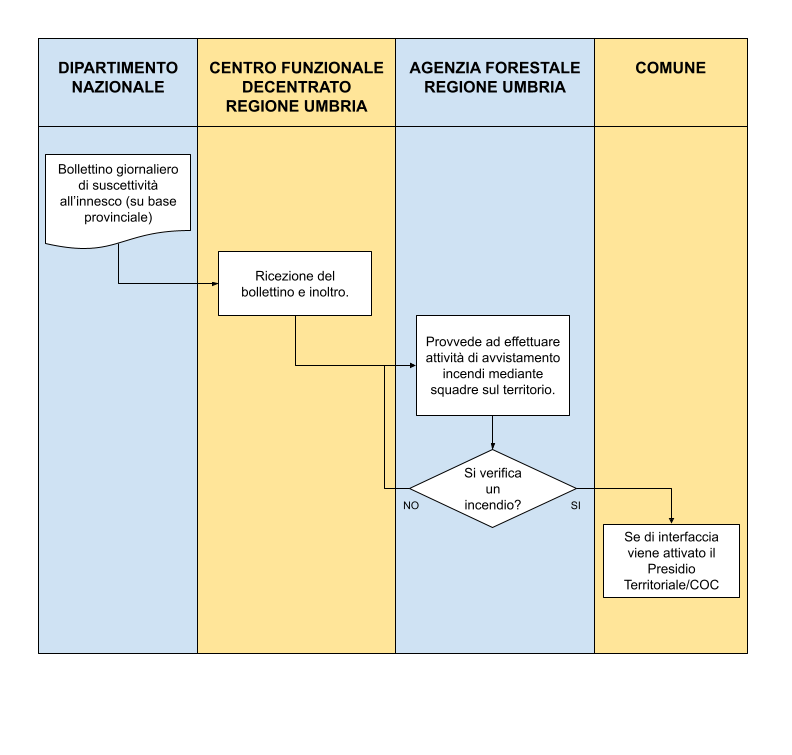 SCHEDA SINTETICA INCENDI BOSCHIVI E D’INTERFACCIASCHEDA SINTETICA INCENDI BOSCHIVI E D’INTERFACCIAPeriodo campagna antincendioGiugno – Settembre (in riferimento alle disposizioni Nazionali e Regionali)Allegati cartograficiSuscettività all’innesco d’incendi boschivi e d’interfaccia.In merito all’ANALISI DEL RISCHIO si rimanda alla cartografia allegata al Piano Comunale di Protezione Civile per il Rischio Incendi di Interfaccia (aggiornamento) approvato con DGC n. 31 del 19/02/2010.DATI SULL’ESPOSIZIONE IN RELAZIONE ALLA FASCIA PERIMETRALE 200 MDATI SULL’ESPOSIZIONE IN RELAZIONE ALLA FASCIA PERIMETRALE 200 MInfrastrutture coinvolteViabilità principale:SP415 (Bivio Pomonte – Celestrino)SP422 (Ponte di Ferro – Gualdo Cattaneo)SP443SP415SP421 (San Terenziano – Santa Maria)SP423 (Bivio Torri)SP414-418 (Torri)Coinvolgimento della viabilità localeFrazioni coinvolteTutto il territorio comunaleStrutture sensibili o di interesse pubblico che ricadono nelle fasce di pericolositàStrutture sensibili o di interesse pubblico che ricadono nelle fasce di pericolositàStrutture sensibili o di interesse pubblico che ricadono nelle fasce di pericolositàLocalitàStrutturaIndirizzo e coordinateCisterna STRUTTURA RICETTIVACastello di Cisterna country House42.919145, 12.482326Ceralto STRUTTURA RICETTIVAAgriturismo Colle in CeraltoVia Panorama, 1142.908361, 12.468890Ceralto STRUTTURA RICETTIVACastello di CeraltoVia Panorama, 1342.913870, 12.470141SaraganoSTRUTTURA RICETTIVAAgriturismo Il TorrioneVia della Villa, 242.886031, 12.482981SaraganoSTRUTTURA RICETTIVA/AZ. AGRICOLAIl Poggio di SaraganoVia del Poggio, 742.896099, 12.477455SaraganoSTRUTTURA RICETTIVALa ghirlanda wine resortVia del Poggio, 442.890833, 12.481344Saragano STRUTTURA RICETTIVAAgriturismo PortoreschiVia della collina, 1842.889145, 12.492660San TerenzianoSTRUTTURA RICETTIVAB&B Casale RoshleeVia Collazzone, 342.871619, 12.467092San TerenzianoSTRUTTURA RICETTIVAAgriturismo La CasellaVia Collazzone, 1142.876629, 12.464584Marcellano STRUTTURA RICETTIVACasale Il Volo delle PoianeVia dei giardini, 742.881052, 12.513404TorriSTRUTTURA RICETTIVARelais Paradiso Resort & Spa UmbriaVia dei Castelli, 542.856026, 12.507879PozzoSTRUTTURA RICETTIVAAgriturismo Il Canto del Lago Via Case Paolo42.898344, 12.501060PozzoSTRUTTURA RICETTIVAVillamari Nature & Rest FarmVia Villa Mari42.904836, 12.487112Santa MariaChiesa Santa Maria di Agello42.847433, 12.491636Barattano STRUTTURA RICETTIVAB&B Castello di Barattano42.861288, 12.506192Pomonte STRUTTURA RICETTIVAAgriturismo La Corte dei banchettiVia del Banchetto42.946970, 12.504979Pomonte STRUTTURA RICETTIVATenuta di Forte Sorgnano Via Cerquiglino, 6242.963633, 12.493521Ponte di FerroCentrale Enel42.897260, 12.539172Gualdo CattaneoSTRUTTURA RICETTIVAAgriturismo Residenza del MarcheseVia Villa del Marchese, 1542.906565, 12.568213Gualdo CattaneoSTRUTTURA RICETTIVAAzienda Agricola Villa dell’OroVia Villa dell’oro, 2142.900351, 12.556746Gualdo CattaneoSTRUTTURA RICETTIVACasa Vacanze La SelvaVia delle Selve 1/1 e 1/A42.875282, 12.471640Grutti STRUTTURA RICETTIVACountry House Villa SelvaVia Loreto, 142.849515, 12.469876LIVELLI DI ALLERTALIVELLO DI ATTIVAZIONE COMUNALESINTESI DELLE ATTIVITÀ DA ESPLETAREPERSONALE COINVOLTONORMALITÀOrdinarietàAggiorna la scheda dello scenario e il catasto aree percorse da fuoco (L. 55/2021).UFFICIO TECNICO PROTEZIONE CIVILEPRE-ALLERTA(durante tutto il periodo della campagna A.I.B.)Essere informati e contattabiliSe necessario contattare il Servizio Protezione Civile Regione Umbria S.O.R.: 0742 630777 o H24 366 6718965.Rimanere informati circa l’attività di vigilanza e di avvistamento anti-incendio boschivo.UFFICIO TECNICO PROTEZIONE CIVILEATTENZIONE(a seguito di una segnalazione per incendio)Rimanere in contatto con gli Enti Sovracomunali e le Strutture Operative impiegate nello spegnimento del focolaio e controllare il territorio limitrofoChi riceve la segnalazione dovrà contattare il Sindaco e l'Ufficio Protezione civile.Mantenere costanti contatti con la S.O.R. di cui sopra.Prevedere la possibilità di attivare il P.T.C. per eventuali necessità riguardanti la chiusura della viabilità e la gestione della viabilità alternativa.Verificare, tramite la cartografia allegata "Suscettività all’innesco d’incendi boschivi e d’interfaccia", la posizione dell’incendio rispetto alle zone abitate ed alla viabilità.UFFICIO TECNICO PROTEZIONE CIVILE/ P.T.C.PRE-ALLARME(Incendio prossimo ad una fascia perimetrale in direzione della zona di interfaccia - informazioni inviate dal P.T.C.)Mantenere costanti le comunicazioni fra Enti e Strutture Operative coinvolti, gestire la viabilità, evacuare la popolazione se risulta necessarioIn relazione all’evoluzione dello scenario, a P.T.C. attivato, valutare, se necessario, l’attivazione preventiva di ulteriori risorse comunali (personale comunale, volontariato).Intensificare i contatti con la S.O.R. di cui sopra, condividendo i seguenti dati:numero di residenti nella zona interessata dall’incendio con particolare attenzione ad eventuali soggetti non autosufficienti;presenza di strutture ricettive o comunque vulnerabili;viabilità messe a rischio dall’incendio;presenza serbatoi GPL e linee elettriche nelle vicinanze dell’incendio.Pre-allertare il volontariato locale, per capire le disponibilità all’eventuale attivazione.In relazione al superamento della soglia di Pre-allarme, attivare immediatamente il C.O.C. e provvedere a:disporre, se necessario, l’evacuazione della popolazione dalle zone interessate anche a mezzo di ordinanza;attivare il volontariato e organizzare l’eventuale pronta assistenza alla popolazione evacuata;attuare la chiusura della viabilità a rischio in accordo con le sale operative S.O.R. e con il responsabile dell’attività di spegnimento dell’incendio (D.O.S.).P.T.C. / C.O.C.ALLARME(Incendio interno ad una fascia perimetrale o d’interfaccia, in relazione alla/e strutture minacciate, a una distanza tale da consentire l’agevole messa in sicurezza di tutta la popolazione)Assistere la popolazione evacuata, cooperare per garantire perimetro di sicurezzaMantenere contatti continui con S.O.R. fino a che le operazioni di spegnimento non si saranno concluse.Attuare tutto quanto necessario all’assistenza e al ricovero della popolazione evacuata, anche con il concorso delle Strutture Operative presenti sul territorio.C.O.C.Per tutti i Livelli di Allerta il Comune deve provvedere ad informare la popolazione (rif. Vol. 5)Per tutti i Livelli di Allerta il Comune deve provvedere ad informare la popolazione (rif. Vol. 5)Per tutti i Livelli di Allerta il Comune deve provvedere ad informare la popolazione (rif. Vol. 5)Per tutti i Livelli di Allerta il Comune deve provvedere ad informare la popolazione (rif. Vol. 5)